谢守红个人简历姓    名谢守红性     别男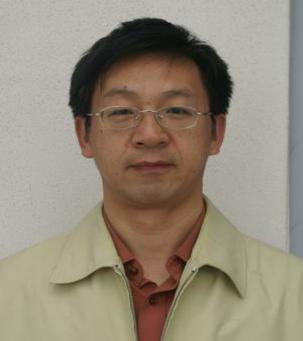 出生年月1966.09职     称教授学历/学位博士毕业学校华东师范大学学科专业应用经济学研究方向战略管理、人力资源、市场营销E-mailxieshouhong@163.com手    机13735763528个人简历个人简历个人简历个人简历个人简历个人简历华东师范大学博士毕业，西南财经大学博士后出站。2004年晋升教授职称。2005- 2006年由国家留学基金资助，到加拿大多伦多约克大学从事一年访问研究，并先后到美国迈阿密大学、纽约州立大学、英国中央兰开夏大学等多所高校进行短期学术交流，2011.3-4在中共中央党校学习。华东师范大学博士毕业，西南财经大学博士后出站。2004年晋升教授职称。2005- 2006年由国家留学基金资助，到加拿大多伦多约克大学从事一年访问研究，并先后到美国迈阿密大学、纽约州立大学、英国中央兰开夏大学等多所高校进行短期学术交流，2011.3-4在中共中央党校学习。华东师范大学博士毕业，西南财经大学博士后出站。2004年晋升教授职称。2005- 2006年由国家留学基金资助，到加拿大多伦多约克大学从事一年访问研究，并先后到美国迈阿密大学、纽约州立大学、英国中央兰开夏大学等多所高校进行短期学术交流，2011.3-4在中共中央党校学习。华东师范大学博士毕业，西南财经大学博士后出站。2004年晋升教授职称。2005- 2006年由国家留学基金资助，到加拿大多伦多约克大学从事一年访问研究，并先后到美国迈阿密大学、纽约州立大学、英国中央兰开夏大学等多所高校进行短期学术交流，2011.3-4在中共中央党校学习。华东师范大学博士毕业，西南财经大学博士后出站。2004年晋升教授职称。2005- 2006年由国家留学基金资助，到加拿大多伦多约克大学从事一年访问研究，并先后到美国迈阿密大学、纽约州立大学、英国中央兰开夏大学等多所高校进行短期学术交流，2011.3-4在中共中央党校学习。华东师范大学博士毕业，西南财经大学博士后出站。2004年晋升教授职称。2005- 2006年由国家留学基金资助，到加拿大多伦多约克大学从事一年访问研究，并先后到美国迈阿密大学、纽约州立大学、英国中央兰开夏大学等多所高校进行短期学术交流，2011.3-4在中共中央党校学习。科研情况科研情况科研情况科研情况科研情况科研情况主持和承担国家、省部级科研项目20多项以及地方政府和企业委托的研究课题30多项。获得省、市级科研成果奖10项，指导的学生获得全国大学生创业大赛、科技创新大赛等奖励。在国家级和省级学术期刊发表论文120余篇，其中CSSCI期刊100余篇。在科学出版社、经济科学出版社、中央编译出版社、中国财富出版社等出版个人学术专著11部。主持和承担国家、省部级科研项目20多项以及地方政府和企业委托的研究课题30多项。获得省、市级科研成果奖10项，指导的学生获得全国大学生创业大赛、科技创新大赛等奖励。在国家级和省级学术期刊发表论文120余篇，其中CSSCI期刊100余篇。在科学出版社、经济科学出版社、中央编译出版社、中国财富出版社等出版个人学术专著11部。主持和承担国家、省部级科研项目20多项以及地方政府和企业委托的研究课题30多项。获得省、市级科研成果奖10项，指导的学生获得全国大学生创业大赛、科技创新大赛等奖励。在国家级和省级学术期刊发表论文120余篇，其中CSSCI期刊100余篇。在科学出版社、经济科学出版社、中央编译出版社、中国财富出版社等出版个人学术专著11部。主持和承担国家、省部级科研项目20多项以及地方政府和企业委托的研究课题30多项。获得省、市级科研成果奖10项，指导的学生获得全国大学生创业大赛、科技创新大赛等奖励。在国家级和省级学术期刊发表论文120余篇，其中CSSCI期刊100余篇。在科学出版社、经济科学出版社、中央编译出版社、中国财富出版社等出版个人学术专著11部。主持和承担国家、省部级科研项目20多项以及地方政府和企业委托的研究课题30多项。获得省、市级科研成果奖10项，指导的学生获得全国大学生创业大赛、科技创新大赛等奖励。在国家级和省级学术期刊发表论文120余篇，其中CSSCI期刊100余篇。在科学出版社、经济科学出版社、中央编译出版社、中国财富出版社等出版个人学术专著11部。主持和承担国家、省部级科研项目20多项以及地方政府和企业委托的研究课题30多项。获得省、市级科研成果奖10项，指导的学生获得全国大学生创业大赛、科技创新大赛等奖励。在国家级和省级学术期刊发表论文120余篇，其中CSSCI期刊100余篇。在科学出版社、经济科学出版社、中央编译出版社、中国财富出版社等出版个人学术专著11部。担任职务担任职务担任职务担任职务担任职务担任职务现任浙江师范大学经济与管理学院教授，长期担任工商管理、区域经济专业硕士研究生导师以及MBA、IMBA、教育硕士导师。兼任中国区域经济学会常务理事、国家社科基金通讯评审专家，教育部学位与研究生教育评估专家、教育部人文社科项目评审专家、华东师范大学兼职教授等。现任浙江师范大学经济与管理学院教授，长期担任工商管理、区域经济专业硕士研究生导师以及MBA、IMBA、教育硕士导师。兼任中国区域经济学会常务理事、国家社科基金通讯评审专家，教育部学位与研究生教育评估专家、教育部人文社科项目评审专家、华东师范大学兼职教授等。现任浙江师范大学经济与管理学院教授，长期担任工商管理、区域经济专业硕士研究生导师以及MBA、IMBA、教育硕士导师。兼任中国区域经济学会常务理事、国家社科基金通讯评审专家，教育部学位与研究生教育评估专家、教育部人文社科项目评审专家、华东师范大学兼职教授等。现任浙江师范大学经济与管理学院教授，长期担任工商管理、区域经济专业硕士研究生导师以及MBA、IMBA、教育硕士导师。兼任中国区域经济学会常务理事、国家社科基金通讯评审专家，教育部学位与研究生教育评估专家、教育部人文社科项目评审专家、华东师范大学兼职教授等。现任浙江师范大学经济与管理学院教授，长期担任工商管理、区域经济专业硕士研究生导师以及MBA、IMBA、教育硕士导师。兼任中国区域经济学会常务理事、国家社科基金通讯评审专家，教育部学位与研究生教育评估专家、教育部人文社科项目评审专家、华东师范大学兼职教授等。现任浙江师范大学经济与管理学院教授，长期担任工商管理、区域经济专业硕士研究生导师以及MBA、IMBA、教育硕士导师。兼任中国区域经济学会常务理事、国家社科基金通讯评审专家，教育部学位与研究生教育评估专家、教育部人文社科项目评审专家、华东师范大学兼职教授等。